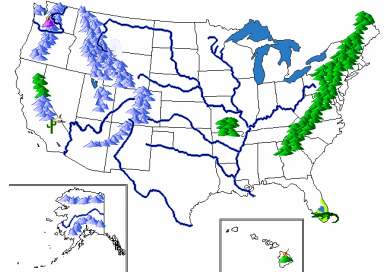 Class NewsMrs. Williams’ Second GradeSeptember 26, 2022Reading:  we will finish up Unit 1 and test skills learned in this unitLanguage:  synonymsSpelling:  sight words – test will be on FridayMath: identify, create, and extend a wide variety of patternsScience/Social Studies: wrap up unit on Map Skills – test on Tuesday  									Next Page 
Upcoming Events: Book Fair – Week of September 26  -our class will visit the Book Fair on Tuesday,    September 27 Early Dismissal @ Noon – Wednesday, September 28 Conferences – Thursday, September 29 - No School for Students Friday, September 30 is a REGULAR SCHOOL DAY